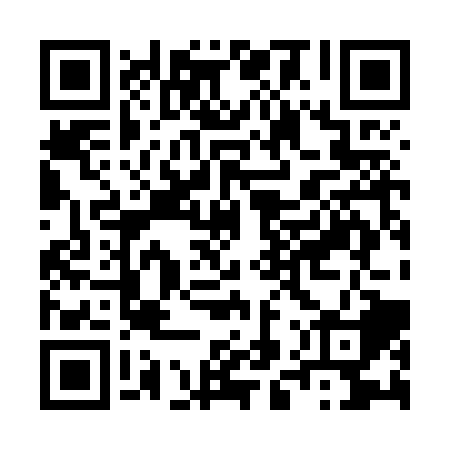 Ramadan times for Tahli, PakistanMon 11 Mar 2024 - Wed 10 Apr 2024High Latitude Method: Angle Based RulePrayer Calculation Method: University of Islamic SciencesAsar Calculation Method: ShafiPrayer times provided by https://www.salahtimes.comDateDayFajrSuhurSunriseDhuhrAsrIftarMaghribIsha11Mon5:005:006:2312:183:396:126:127:3612Tue4:594:596:2212:173:406:136:137:3613Wed4:574:576:2112:173:406:146:147:3714Thu4:564:566:1912:173:406:156:157:3815Fri4:554:556:1812:163:416:166:167:3916Sat4:534:536:1712:163:416:166:167:4017Sun4:524:526:1512:163:416:176:177:4118Mon4:504:506:1412:163:426:186:187:4119Tue4:494:496:1312:153:426:196:197:4220Wed4:484:486:1112:153:426:196:197:4321Thu4:464:466:1012:153:436:206:207:4422Fri4:454:456:0812:143:436:216:217:4523Sat4:434:436:0712:143:436:226:227:4624Sun4:424:426:0612:143:436:236:237:4725Mon4:404:406:0412:143:446:236:237:4726Tue4:394:396:0312:133:446:246:247:4827Wed4:374:376:0212:133:446:256:257:4928Thu4:364:366:0012:133:446:266:267:5029Fri4:344:345:5912:123:446:266:267:5130Sat4:334:335:5712:123:446:276:277:5231Sun4:314:315:5612:123:456:286:287:531Mon4:304:305:5512:113:456:296:297:542Tue4:284:285:5312:113:456:296:297:553Wed4:274:275:5212:113:456:306:307:564Thu4:254:255:5112:113:456:316:317:575Fri4:244:245:4912:103:456:326:327:586Sat4:224:225:4812:103:466:326:327:597Sun4:214:215:4712:103:466:336:337:598Mon4:194:195:4512:093:466:346:348:009Tue4:184:185:4412:093:466:356:358:0110Wed4:164:165:4312:093:466:356:358:02